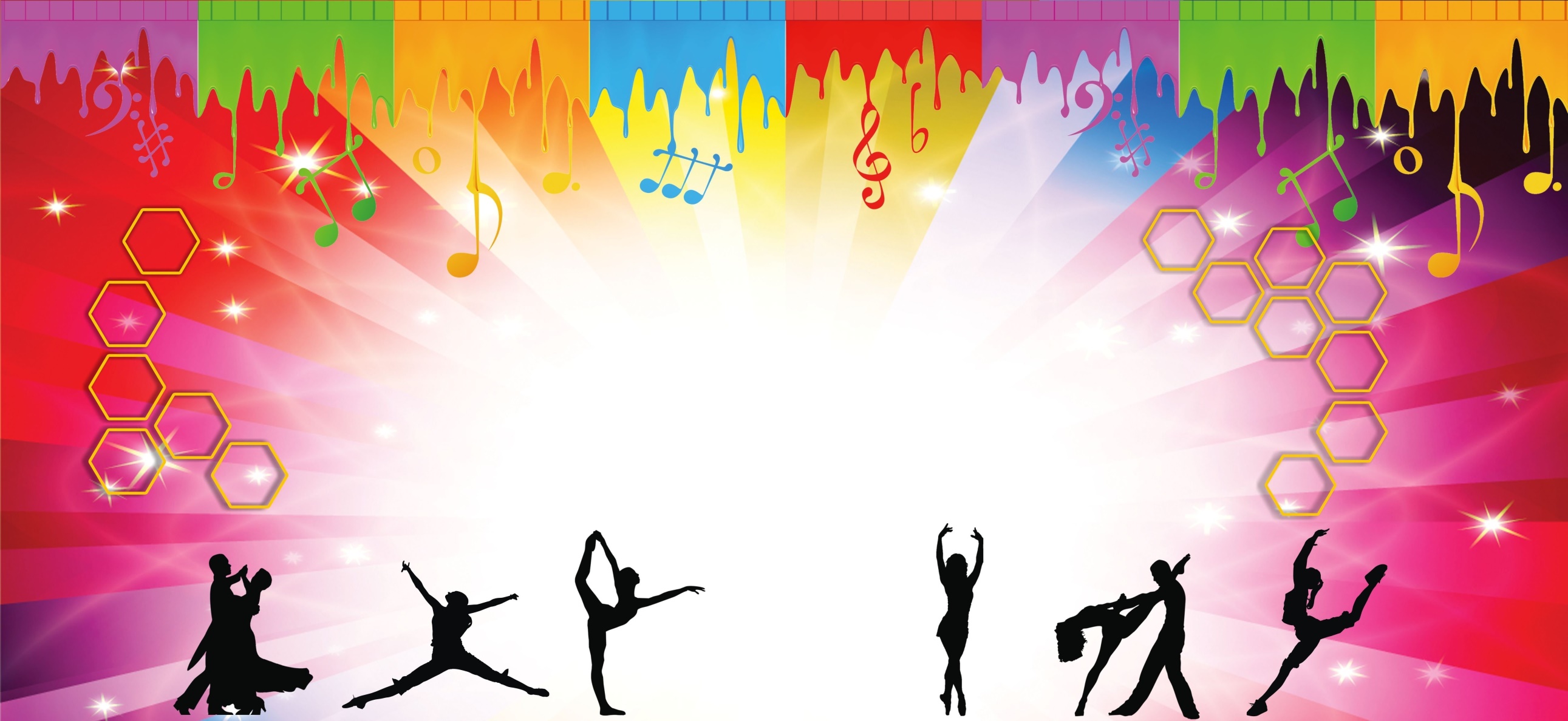 Уважаемые жители и гости Краснокамского городского округа, учреждения культуры и молодежной политики ждут вас и ваших детей на мероприятиях!Дата, время. местоНаименование мероприятияДК Гознака:ДК Гознака:04.02.202320.00ул.К.Либкнехта, 10Тематическая программа «Вечер школьных друзей»30.01.2023-05.02.202311.00-23.05Кинотеатр «Красная Кама»ул.К.Либкнехта, 10 Показ сеансов в кинозале «Красная Кама»:   - «Чебурашка» 6+ ПК- «Одни на каникулах» 6+ - «Операция «Фортуна»: Искусство побеждать» 18+ - «Крушение» 16+ - «Турбозавры. Зимние приключения» 0+ ПК- «Изумительный Морис» 6+ 3Д - «О чем говорят мужчины. Простые удовольствия» 16+ (ПК - пушкинская карта)МАУ «ККДЦ»:МАУ «ККДЦ»:31.01.202315.00пр.Маяковского, 9Открытие конкурса «Учитель года - 2023»30.01.202315.00п.Майский, ул.Центральная, 1Акция «Своих не бросаем», пошив подушек для участников СВО01.02.202317.00п.Майский, ул.Центральная, 1Мастер-класс клуб «Мастерилка»03.02.202321.00пр.Маяковского, 9Танцевальная программа  «ДК-Dance»04.02.202312.00пр.Маяковского, 9Ремесленная суббота «Вышивка лентами» (предварительная запись т.20450)04.02.202319.00пр.МаяковскогоКонцерт «Королева красоты» (концерт Натальи Сафиулиной и Алексея Герасимова)04.02.202319.00п.Майский, ул.Центральная, 1Вечер встречи выпускников «Спустя какое-то количество лет»05.02.202312.00пр.Маяковского, 9Танцевально-игровая программа для детей «Baby-dance»05.02.202319.00пр.Маяковского, 9Танцевальная программа «Добрый вечер!»ЦЕНТРАЛИЗОВАННАЯ БИБЛИОТЕЧНАЯ СИСТЕМА:ЦЕНТРАЛИЗОВАННАЯ БИБЛИОТЕЧНАЯ СИСТЕМА:30.01.202317.00ул.Энтузиастов, 25Показ фильма «Экспозиция войны»02.02.202315.00ул.Энтузиастов, 25Игровая программа «Понимашки»02.02.202311.00пр.Рождественский, 3Громкие чтения для детей «Там, на неведомых дорожках»04.02.202315.00ул.Орджоникидзе, 4Виртуальный концертный зал. «Мусоргский. Письма к тебе»05.02.202315.00ул.Орджоникидзе, 4Виртуальный концертный зал. «Хибла Jazz»05.02.202313.30Ул.Шоссейная, 4Программа выходного дня «Идем в библиотеку»МБУК «Краснокамский краеведческий музей»:МБУК «Краснокамский краеведческий музей»:04.02.202312.00ул.К.Либкнехта, 6аЗанятие художественной студии «Мастерская живописи». Детская группа (предварительная запись, т. 52275)04.02.202315.00ул.К.Либкнехта, 6аЗанятие художественной студии «Мастерская живописи». Взрослая группа (предварительная запись, т. 52275)МБУ «Молодежный ресурсный центр»:МБУ «Молодежный ресурсный центр»:Творческая деятельность:Творческая деятельность:31.01.202314.00с,Стряпунята, ул. Молодежная, 8аКвест игра «Секреты сказочной феи»31.01.202314.00ул.Павлика Морозова, 2Мастер-класс «Простое фото»02.02.202310.00с.Стряпунята, ул.Молодежная, 8аВикторина «Барыня-зима»04.02.202319.00п.Оверята, ул.Строителей, 7Вечер встречи выпускниковПатриотическое воспитание:Патриотическое воспитание:01.02.202311.00с.Черная, ул.Северная, 6Спортивно-военизированная эстафета «Мы - патриоты», посвященная 80-летию Сталинградской битвы 02.02.202315.00ул.Комарова, 3Всероссийский квест «Сталинградская битва» в рамках акции, организованной Всероссийской общественной организацией «Волонтеры Победы»02.02.202318.00д.Фадеяте, ул.Новая,1аТематическое мероприятие «Сталинград - гордая память истории»Добровольческая деятельность:Добровольческая деятельность:04.02.202313.00ул.Калинина, 18Тематическое мероприятие «Десант добрых дел»